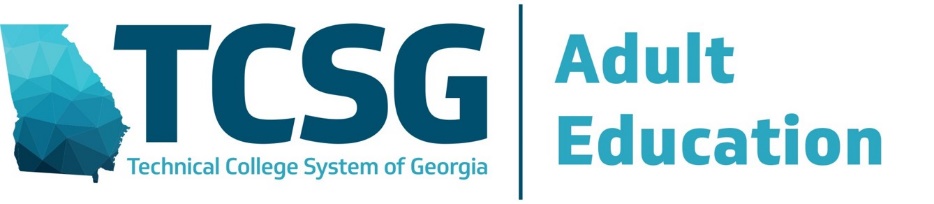 STANDARDS-BASED EDUCATION WORKSHOP SERIESPART 1 – CLASSROOM RESOURCE ALIGNMENT WORKSHOPWorkshop Campus Location, Building and Room LocationStreet Address, City, GA ZipDay, Month Date, Year (9 a.m. – 4 p.m.)STANDARDS-BASED EDUCATION WORKSHOP SERIESPART 1 – CLASSROOM RESOURCE ALIGNMENT WORKSHOPWorkshop NotesWORKSHOP SCHEDULESusan Roberts, Trainer and ConsultantWORKSHOP SCHEDULESusan Roberts, Trainer and ConsultantWORKSHOP SCHEDULESusan Roberts, Trainer and ConsultantTIMETOPIC8:00-9:00Registrant Check-InSign-in and pick up initial workshop materialsBreakfast items & morning beverages provided9:00 – 9:15Welcome and IntroductionsPresentation of the 3-year PlanOutlining of ExpectationsHousekeeping, Initial Q&A, Parking Lot9:15 – 10:00Standards ReviewIntroduction to CCRS Webcast Survey Review CCRS Hot Seat10:00 – 10:45Georgia Adult Education Curriculum FrameworkReview of the FrameworkFramework Scavenger HuntContextualized Instruction 4 Corners Brainstorm10:45 – 11:00Morning Break11:00 – 12:00Introduction to Resource AlignmentResource Alignment OverviewGroup Practice with Resource AlignmentStoplight ActivityTIMETOPIC12:00 – 1:00Lunch ProvidedAssorted sandwiches, salad, cookies, chips, and lunch beverages provided1:00 – 1:15Afternoon Check-InReview of Stoplight Activity1:15 – 1:30Continued Work with Resource AlignmentResource Alignment Process Further Review Group Q&A1:30 – 2:30Team Resource Alignment—ELATeams work on assessing ELA resource alignment to the Framework benchmarks and indicators.2:30 – 2:45Afternoon Break2:45 – 3:45Team Resource Alignment—MathTeams work on assessing math resource alignment to the Framework benchmarks and indicators.3:45 – 4:00Closing RemarksGroup Feedback on Resource Alignment Review of Next Steps, Carla DeBoseFinal Q&AWorkshop Evaluation and Feedback Form